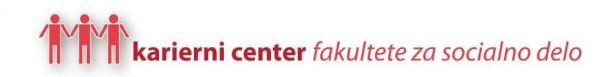 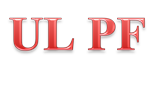 VABILO na predstavitev dejavnosti in informativno predavanjeCENTRA ZA IZOBRAŽEVANJA V PRAVOSODJUKristina Umek Jenko, vodja sektorjaNa dogodku boste lahko spoznali:  

1. delovanje Centra za izobraževanje v pravosodju, 

2. poti do pravniškega državnega izpita in sodniškega pripravništva, 

3. organizacijo in izvedbo nadaljnjega izobraževanja sodnikov, državnih  tožilcev,  državnih pravobranilcev ter strokovnih sodelavcev v pravosodnih organih.   Kdaj: petek, 18. 3. 2016Kje: Pravna fakulteta UL, podiplomski seminar, Poljanski nasip 2, LjubljanaUra: 10.00 do 11.30 Ker je število mest omejeno, se morate predhodno prijaviti TUKAJ do 16. 3. 2016Za vse dodatne informacije se vam dosegljiva na e-mail  naslova sabina.znidarsic-zagar@uni-lj.si .Če se obiska po predhodni prijavi ne boste udeležili, vas prosim, da se preko zgoraj navedenega e-poštnega naslova odjavite in s tem omogočite obisk prvemu v čakalni vrsti.Veselimo se srečanja z vami!Ekipa Kariernih centrov ULwww.kc.uni-lj.siFacebook: Karierni centri UL 